   DIETNI JEDILNIK OŠ PIRNIČE , 15. 1. do  19. 1. 2018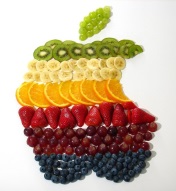 Alergeni - legenda:1 - žita, ki vsebujejo pšenični gluten; 2 - raki; 3 - ribe; 4 - jajca; 5 - mleko; 6 - soja; 7 - arašidi (kikiriki); 8 - lupinasto sadje (oreščki); 9 - listna zelena; 10 -  gorčično seme; 11 - sezamovo seme; 12 - žveplov dioksid in sulfiti v konc. > 10 mg/kg ; 13 - volčji bob; 14 – mehkužciZajtrkZajtrkMalicaMalicaKosiloKosiloPop. malicaPop. malicaPONEDELJEKmleko brez laktozesegedin golažPONEDELJEKbrezglutenski kruh, orehibrezglutenski  njokiPONEDELJEKsir brez laktozejogurtPONEDELJEKparadižniksadjesadjeTOREKjogurt brez laktoze s sadjembrokolijeva kremna juhaTOREKbrezglutenski kifeljcmesne kroglice v paradižnikovi omakiTOREKsuho sadjepolentaTOREKsveže sadjesolataTOREKsadjeSREDAkaša na brezlaktoznem mlekupuranji ragu z zelenjavoSREDAgrisini brez glutenabrezglutenske  testenineSREDAsadjesolataSREDAsadjeSREDAČETRTEKčaj brez sladkorjapasulj s suhim mesomČETRTEKbrezglutenski kruhbrezglutenski kruhČETRTEKkuhan pršutbrezlaktozni carski  praženec4ČETRTEKkisle kumaricesadjeČETRTEKsadjePETEKčaj brez sladkorjapečen file postrvi3PETEKbrezglutenski kruhpire krompir brez laktozePETEKribji namaz3baby korenčekPETEKparadižniksolataPETEKsadjesadje